TRƯỜNG THCS CỰ KHỐI TRIỂN KHAI HỌP PHHS CUỐI HỌC KÌ I – NĂM HỌC 2021-2022Trường THCS Cự Khối đã tổ chức buổi họp PHHS toàn trường sơ kết học  kì I và triển khai kế hoạch HKII năm học 2021-2022 dưới hình thức trực tuyến.           Trường THCS Cự Khối đã tổ chức buổi họp PHHS toàn trường sơ kết học  kì I và triển khai kế hoạch HKII dưới hình thức trực tuyến. Học kì I năm học 2021-2022 có lẽ là một học kì đặc biệt nhất với thầy và trò nhà trường. Bởi đến thời điểm hiện tại, đây là học kì duy nhất mà toàn bộ thời gian học sinh đều học online, thi online. Nhằm giúp PHHS nắm rõ tình hình hoạt động của nhà trường, nắm rõ tình hình học tập của học sinh cũng như triển khai các hoạt động cho học kì II.
          Cuộc họp PHHS đã được tổ chức tại các lớp  vào 20 h ngày thứ sáu 14/1/2022 với thành phần tham dự là GVCN lớp và PHHS. Cuộc họp đã triển khai một số nội dung sau:
1. Phần I: Báo cáo kết quả đã đạt được của nhà trong trường học kì I 
2. Phần II: Báo cáo kết quả học kì I của lớp.3. Phần III: Kế hoạch thực hiện trong học kì II.
4. Phần IV: Hoạt động của PHHS5. Phần V: Thảo luận của PHHS
          Cuộc họp đã diễn ra thành công với sự tham gia và nhất trí của tất cả PHHS các lớp.  Hy vọng với sự quan tâm của PHHS, trường THCS Cự Khối sẽ đạt được những thành tích tốt về mọi mặt ở học kì II và năm học 2021-2022.
          Một số hình ảnh của các lớp trong buổi họp PHHS cuối kì I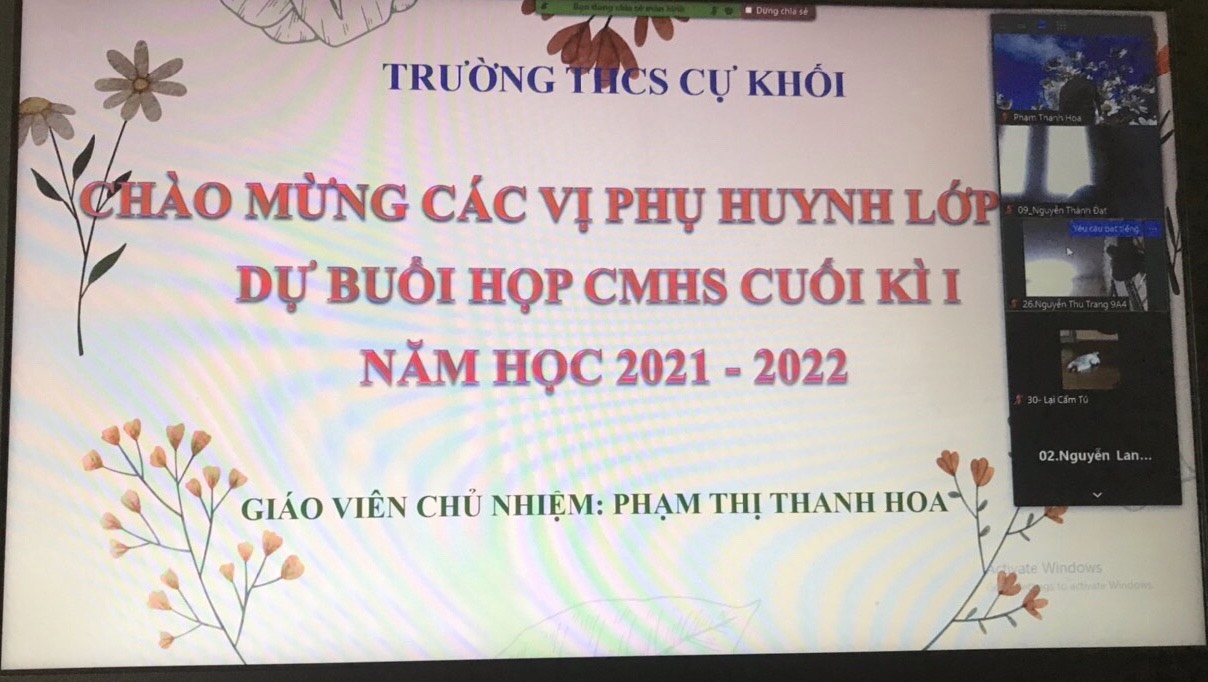 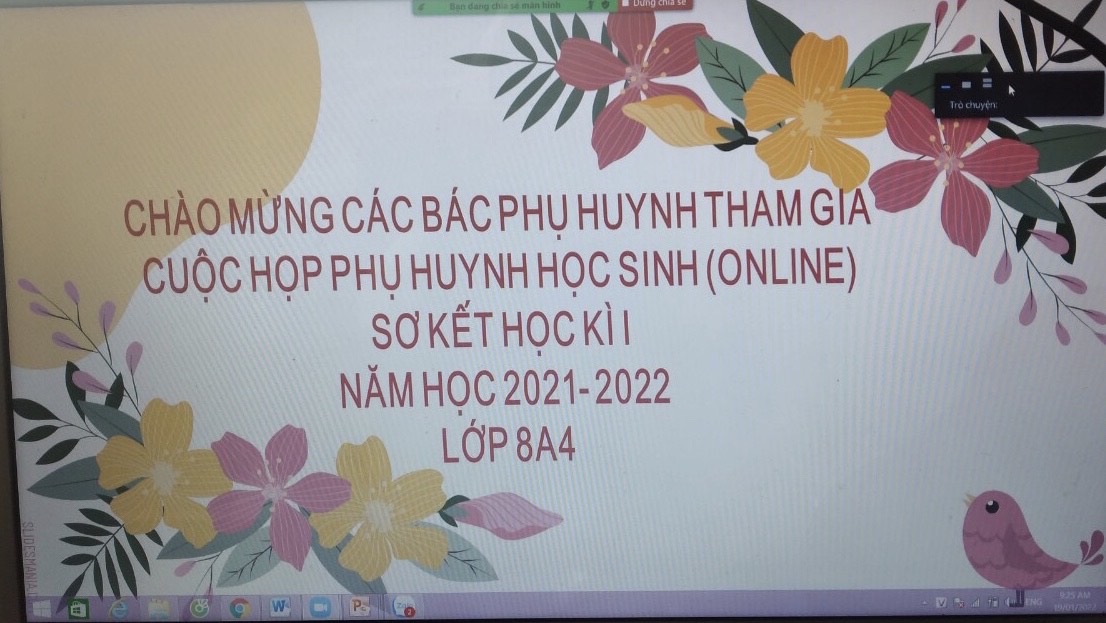 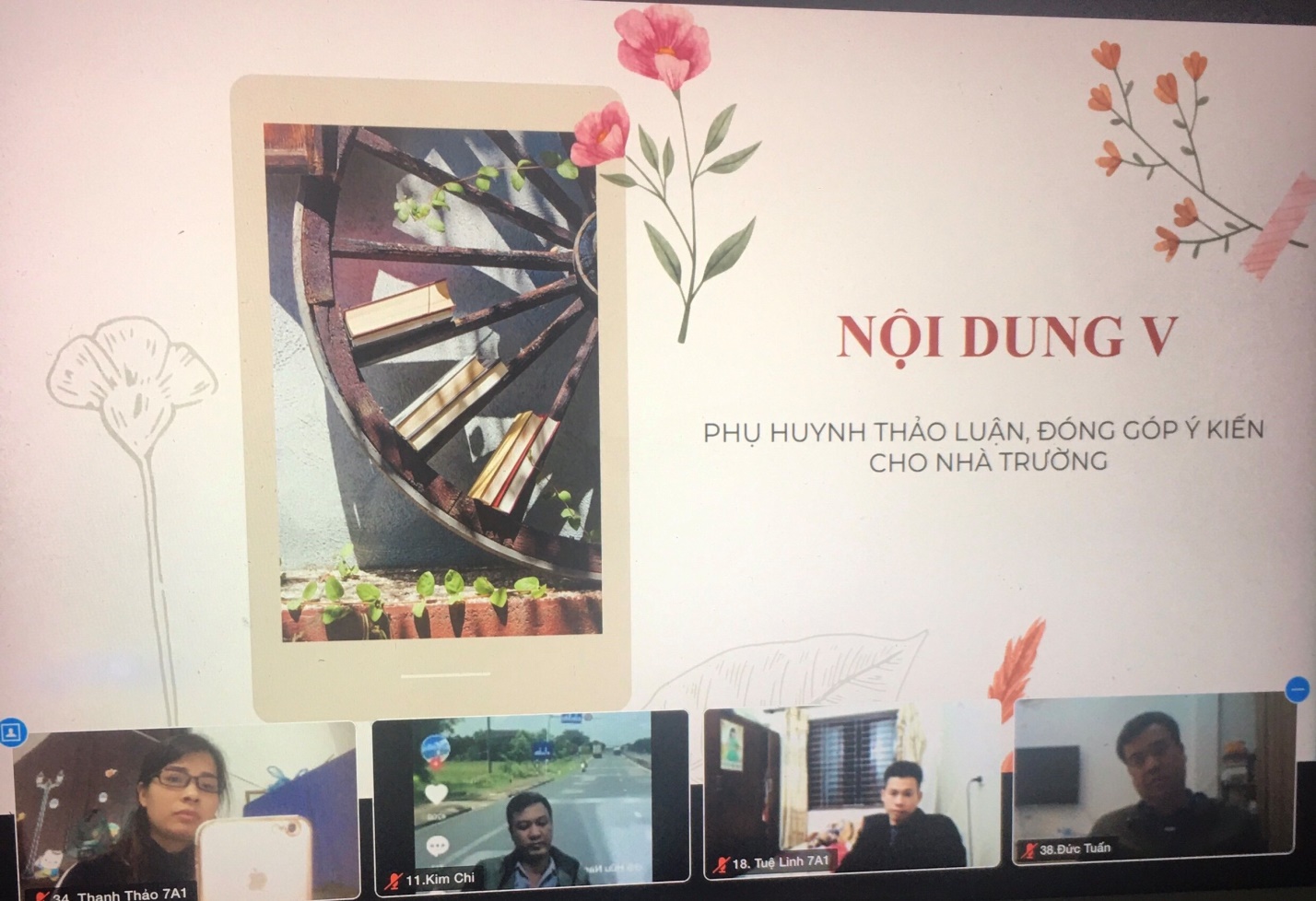 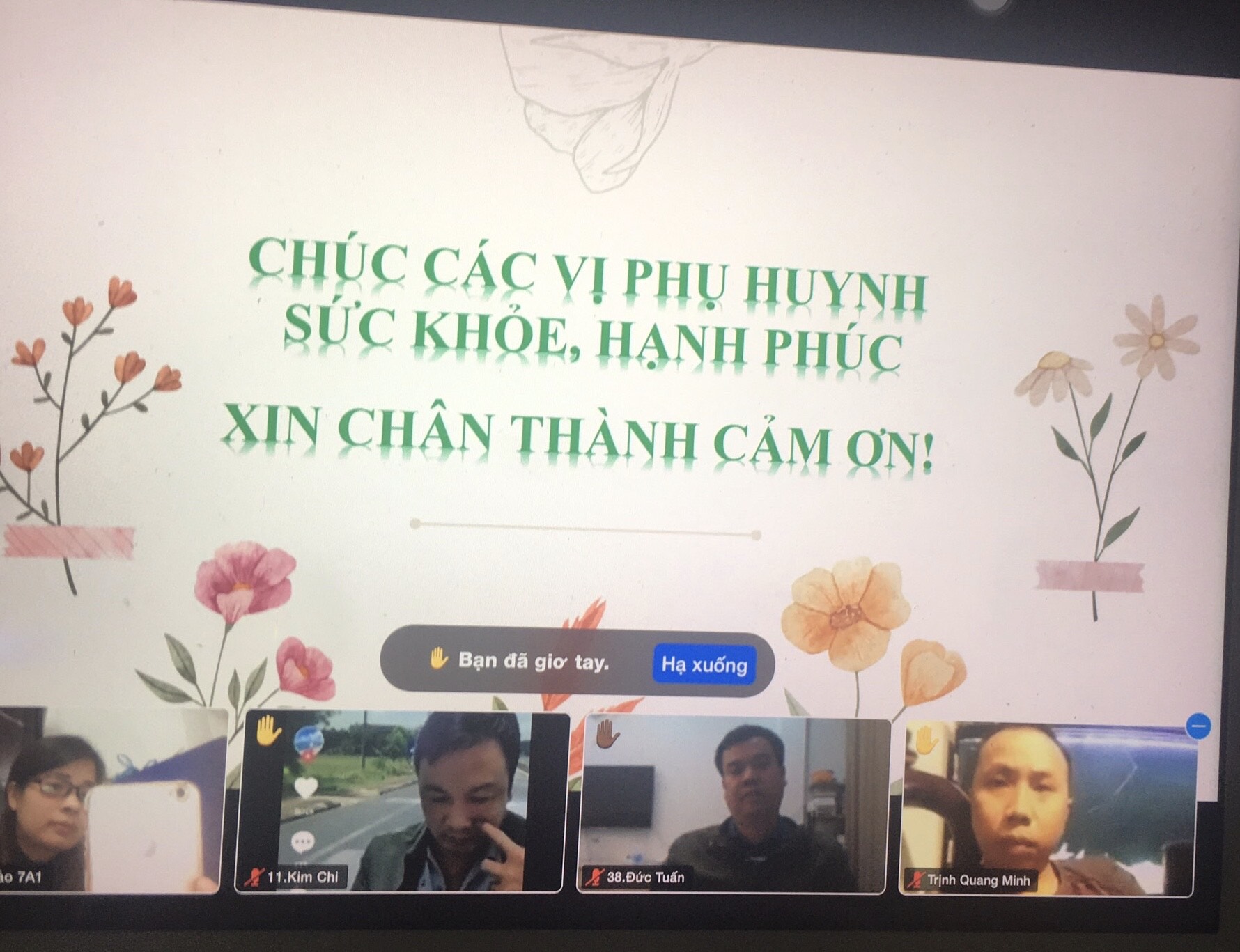 